Сумська міська рада VІІI СКЛИКАННЯ LI СЕСІЯРІШЕННЯвід 27 березня 2024 року № 4637-МРм. СумиРозглянувши звернення громадянина, надані документи, відповідно до статті 12, частини третьої статті 20, частини третьої статті 123 Земельного кодексу України, рішення Сумської міської ради від 21.10.2020 № 7586-МР «Про включення територій територіальних громад (населених пунктів) до складу території Сумської міської територіальної громади», враховуючи наказ Східного міжрегіонального управління Міністерства юстиції України від 23.02.2024                 № 141/8 «Про відмову в задоволенні скарги Сумської міської ради» та рекомендації постійної комісії з питань архітектури, містобудування, регулювання земельних відносин, природокористування та екології Сумської міської ради (протоколи від 16 вересня 2021 року № 34 та від 10 жовтня 2023 року № 71), керуючись пунктом 34 частини першої статті 26 Закону України «Про місцеве самоврядування в Україні», Сумська міська радаВИРІШИЛА:Відмовити Ніколенку Віталію Віталійовичу () у наданні дозволу на розроблення проекту землеустрою щодо відведення земельної ділянки в оренду для городництва, розташованої за адресою: с. Велика Чернеччина,                                    вул. Миропільська, 69 на території Сумської міської територіальної громади, орієнтовною площею 0,2610 га, у зв’язку з невідповідністю місця розташування об’єкта вимогам законів, прийнятих відповідно до них нормативно-правових актів, генеральних планів населених пунктів та іншої містобудівної документації, а саме:- невідповідністю вимогам частини третьої статті 20 Земельного кодексу України, якою визначено, що категорія земель та вид цільового призначення земельної ділянки визначаються в межах відповідного виду функціонального призначення території, передбаченого затвердженим комплексним планом просторового розвитку території територіальної громади або генеральним планом населеного пункту, у зв’язку з відсутністю таких планів. Секретар Сумської міської ради                                                       Артем КОБЗАРВиконавець: Клименко Юрій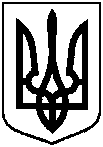 Про відмову Ніколенку Віталію Віталійовичу у наданні дозволу на розроблення проекту землеустрою щодо відведення земельної ділянки за адресою: с. Велика Чернеччина,                   вул. Миропільська, 69 на території Сумської міської територіальної громади, орієнтовною площею 0,2610 га